MORE OR LESSKS1 – 2005 Paper 11.211KS1 – 2007 Paper 12.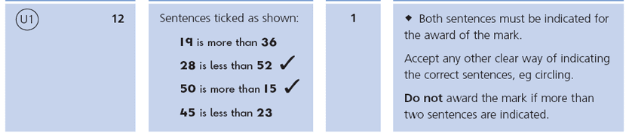 KS1 – 2009 Paper 13.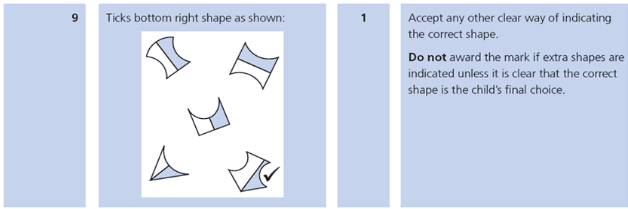 4.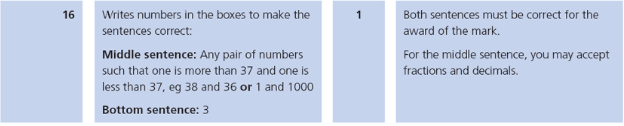 KS1 – 2016 Paper – Reasoning (Second)5.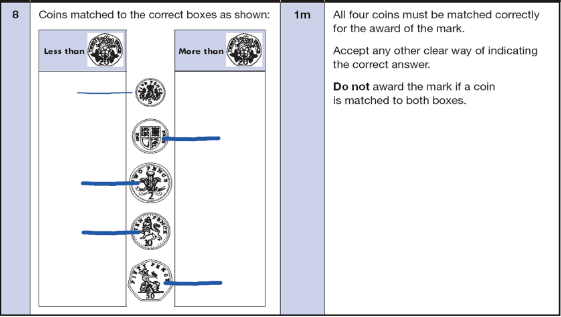 KS1 – 2017 Paper – Reasoning6.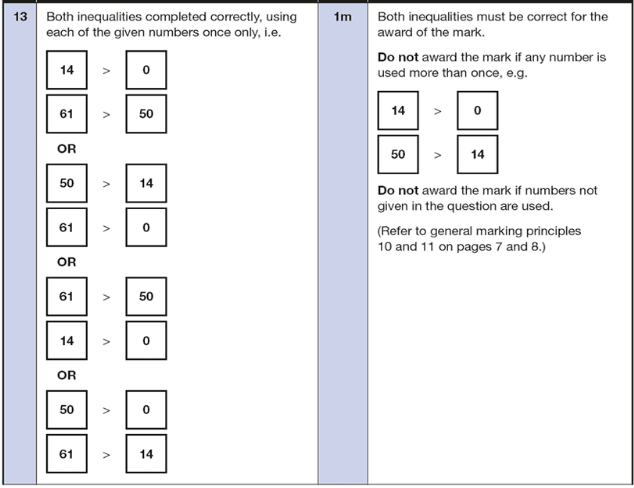 